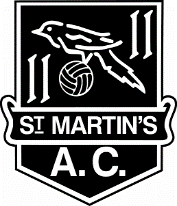 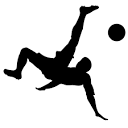 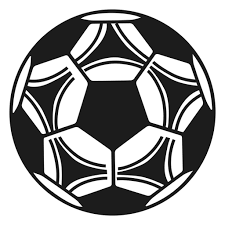 Follow us for all club updates on:         Facebook : St Martins AC       Twitter  : @stmartinsacadmin@guernseysaints.com	May be needed for some league registrations Teamer:   Please check your teamer account to ensure details are up to date, a current mobile number and email address are required. Invites will be sent by teamer for all training and matches – please respond promptly to enable coaches to plan accordingly as sessions will be planned around the numbers that respond.Details of Football ActivityMini’s Football, Coaching Sessions and Football Matches during the season 2023/2024, first session to commence first week of September 2023I agree to _____________________________________________ (player’s name)taking part in any activity as described above and I acknowledge the need for him / her to behave responsibly and within the FA laws of the game.  Full info, including all Child Welfare documents, can be found on our website, www.stmartinsac.com Medical Information     Does your child have any medical condition that may affect them during any football activity which their year group coaches should be aware of?Yes / No      If yes, please give details: _______________________________________ Declaration Images/Data – I am aware that at times the club may wish to take photos or videos of the team and that these may be available for viewing via the St Martins AC website/ club social media. I note the club adheres to FA guidelines to ensure these are safe, respectful and used solely for the purpose they are intended for. Data requested by GFA/FA may be supplied by the club. I confirm by signing that this is acceptable to me.Medical treatment – I agree to my son / daughter receiving medication as instructed and any emergency dental, medical or surgical treatment, including anaesthetic or blood transfusion, as considered by medical authorities present.Insurance – I am aware the Club’s Insurance Policy may not cover any expenses incurred during medical treatment towards any child in your care.  Therefore, I understand that I have been advised that private medical insurance should be obtained to cover my child. (a copy of club policy is available in the clubhouse)Welfare – The clubs welfare policy is available on our website www.stmartinsac.com, I understand that it is recommended that I review the information available to me.Signed _____________________      Print Name: ____________________Date___________________Subscriptions for 2023/24 Season U 13 - U 15               £155   includes GFA Registration Fee, matches and training(Fines issued by Match Officials in either Youth or Senior matches are not included in subs payment and are payable separately)Please return completed registration form as follows:By email to:           admin@guernseysaints.com (please confirm how subs have been paid- (please       return as an attachment not a photo)By Post to:                Nicki Hamon, Bodyline Ltd, La Plaque Lane, Forest GY8 0DR Online payments     Sort Code 40-22-25 A/c number 74212959  -  Cheques Payable to St Martins ACPlease state player name and Year group as at Sept 2023, with all paymentsTo enable us to make our league and cup entries on time it would be appreciated if registration forms could be completed and returned by Friday 16th June 2023 Please email all enquires to   admin@guernseysaints.comST MARTINS AC Registration and Parental Consent FormYouth Leagues U 13 – U 152023 / 2024 SeasonPlayer Full Name	Player Date of BirthPlayer Address inc Post CodeSchool Year as at 1 Sept 2023School attending 1 Sept 2023Current Shirt / Squad NumberParent / Guardian General or Emergency Contact DetailsParent / Guardian General or Emergency Contact DetailsMain Contact NameRelationship to PlayerMain Contact DOB  *Main Contact Tel NoMain Contact email addressSecond Contact NameSecond Contact Tel NoSecond Contact email addressST MARTINS AC –Youth U 13 – U 15 2023 / 2024 Season